_____________________________			     _______________________________Firma del solicitante						Firma del Jefe inmediato_____________________________			     ________________________________Firma del Profesional Especializado de la DGTH	         Firma Vicerrector Administrativo				  				           (firma para permisos superiores a 2 días)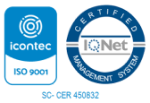 Fecha de solicitudDía: Mes:Año:DATOS DEL FUNCIONARIO DATOS DEL FUNCIONARIO DATOS DEL FUNCIONARIO DATOS DEL FUNCIONARIO Nombres y apellidos completos:Nombres y apellidos completos:Nombres y apellidos completos:Nombres y apellidos completos:Cédula de ciudadanía:Cédula de ciudadanía:Cédula de ciudadanía:Cédula de ciudadanía:Cargo administrativo:                                                                   Empleado públicoTrabajador oficialDependencia o Facultad:Dependencia o Facultad:Dependencia o Facultad:Dependencia o Facultad:Nombre del jefe inmediato:Nombre del jefe inmediato:Nombre del jefe inmediato:Nombre del jefe inmediato:INCENTIVO CORRESPONDIENTEINCENTIVO CORRESPONDIENTEINCENTIVO CORRESPONDIENTEINCENTIVO CORRESPONDIENTEINCENTIVO CORRESPONDIENTEINCENTIVO CORRESPONDIENTEINCENTIVO CORRESPONDIENTEINCENTIVO CORRESPONDIENTEINCENTIVO CORRESPONDIENTEINCENTIVO CORRESPONDIENTEINCENTIVO CORRESPONDIENTEINCENTIVO CORRESPONDIENTEINCENTIVO CORRESPONDIENTEIncentivo por cumpleaños Incentivo por cumpleaños Incentivo por cumpleaños Incentivo por cumpleaños Incentivo por cumpleaños Incentivo por cumpleaños Incentivo por cumpleaños Incentivo por cumpleaños Incentivo por cumpleaños Incentivo por cumpleaños Incentivo por cumpleaños Estímulo participación Deportiva ___ Cultural ___:      1er puesto ___  2do puesto ___ 3er puesto ___Estímulo participación Deportiva ___ Cultural ___:      1er puesto ___  2do puesto ___ 3er puesto ___Estímulo participación Deportiva ___ Cultural ___:      1er puesto ___  2do puesto ___ 3er puesto ___Estímulo participación Deportiva ___ Cultural ___:      1er puesto ___  2do puesto ___ 3er puesto ___Estímulo participación Deportiva ___ Cultural ___:      1er puesto ___  2do puesto ___ 3er puesto ___Estímulo participación Deportiva ___ Cultural ___:      1er puesto ___  2do puesto ___ 3er puesto ___Estímulo participación Deportiva ___ Cultural ___:      1er puesto ___  2do puesto ___ 3er puesto ___Estímulo participación Deportiva ___ Cultural ___:      1er puesto ___  2do puesto ___ 3er puesto ___Estímulo participación Deportiva ___ Cultural ___:      1er puesto ___  2do puesto ___ 3er puesto ___Estímulo participación Deportiva ___ Cultural ___:      1er puesto ___  2do puesto ___ 3er puesto ___Estímulo participación Deportiva ___ Cultural ___:      1er puesto ___  2do puesto ___ 3er puesto ___Estímulo por uso de bicicletaEstímulo por uso de bicicletaEstímulo por uso de bicicletaEstímulo por uso de bicicletaEstímulo por uso de bicicletaEstímulo por uso de bicicletaEstímulo por uso de bicicletaEstímulo por uso de bicicletaEstímulo por uso de bicicletaEstímulo por uso de bicicletaEstímulo por uso de bicicletaReconocimiento a los empleados públicos que se gradúan de programas de pregrado o posgradoReconocimiento a los empleados públicos que se gradúan de programas de pregrado o posgradoReconocimiento a los empleados públicos que se gradúan de programas de pregrado o posgradoReconocimiento a los empleados públicos que se gradúan de programas de pregrado o posgradoReconocimiento a los empleados públicos que se gradúan de programas de pregrado o posgradoReconocimiento a los empleados públicos que se gradúan de programas de pregrado o posgradoReconocimiento a los empleados públicos que se gradúan de programas de pregrado o posgradoReconocimiento a los empleados públicos que se gradúan de programas de pregrado o posgradoReconocimiento a los empleados públicos que se gradúan de programas de pregrado o posgradoReconocimiento a los empleados públicos que se gradúan de programas de pregrado o posgradoReconocimiento a los empleados públicos que se gradúan de programas de pregrado o posgradoDisfrute de matrimonioDisfrute de matrimonioDisfrute de matrimonioDisfrute de matrimonioDisfrute de matrimonioDisfrute de matrimonioDisfrute de matrimonioDisfrute de matrimonioDisfrute de matrimonioDisfrute de matrimonioDisfrute de matrimonioTransferencia de conocimientoTransferencia de conocimientoTransferencia de conocimientoTransferencia de conocimientoTransferencia de conocimientoTransferencia de conocimientoTransferencia de conocimientoTransferencia de conocimientoTransferencia de conocimientoTransferencia de conocimientoTransferencia de conocimientoRetribuyendo tu dedicación y esfuerzoRetribuyendo tu dedicación y esfuerzoRetribuyendo tu dedicación y esfuerzoRetribuyendo tu dedicación y esfuerzoRetribuyendo tu dedicación y esfuerzoRetribuyendo tu dedicación y esfuerzoRetribuyendo tu dedicación y esfuerzoRetribuyendo tu dedicación y esfuerzoRetribuyendo tu dedicación y esfuerzoRetribuyendo tu dedicación y esfuerzoRetribuyendo tu dedicación y esfuerzoDestacando el liderazgoDestacando el liderazgoDestacando el liderazgoDestacando el liderazgoDestacando el liderazgoDestacando el liderazgoDestacando el liderazgoDestacando el liderazgoDestacando el liderazgoDestacando el liderazgoDestacando el liderazgoEquipo exitosos:      1er puesto ___  2do puesto ___ 3er puesto ___Equipo exitosos:      1er puesto ___  2do puesto ___ 3er puesto ___Equipo exitosos:      1er puesto ___  2do puesto ___ 3er puesto ___Equipo exitosos:      1er puesto ___  2do puesto ___ 3er puesto ___Equipo exitosos:      1er puesto ___  2do puesto ___ 3er puesto ___Equipo exitosos:      1er puesto ___  2do puesto ___ 3er puesto ___Equipo exitosos:      1er puesto ___  2do puesto ___ 3er puesto ___Equipo exitosos:      1er puesto ___  2do puesto ___ 3er puesto ___Equipo exitosos:      1er puesto ___  2do puesto ___ 3er puesto ___Equipo exitosos:      1er puesto ___  2do puesto ___ 3er puesto ___Equipo exitosos:      1er puesto ___  2do puesto ___ 3er puesto ___Otro __ ¿Cuál?: Otro __ ¿Cuál?: Otro __ ¿Cuál?: Otro __ ¿Cuál?: Otro __ ¿Cuál?: Otro __ ¿Cuál?: Otro __ ¿Cuál?: Otro __ ¿Cuál?: Otro __ ¿Cuál?: Otro __ ¿Cuál?: Otro __ ¿Cuál?: Tiempo de permiso:                                                    ½ día123455Permiso tomado desde el día:                                                                    hasta:Permiso tomado desde el día:                                                                    hasta:Permiso tomado desde el día:                                                                    hasta:Permiso tomado desde el día:                                                                    hasta:Permiso tomado desde el día:                                                                    hasta:Permiso tomado desde el día:                                                                    hasta:Permiso tomado desde el día:                                                                    hasta:Permiso tomado desde el día:                                                                    hasta:Permiso tomado desde el día:                                                                    hasta:Permiso tomado desde el día:                                                                    hasta:Permiso tomado desde el día:                                                                    hasta:Permiso tomado desde el día:                                                                    hasta:Permiso tomado desde el día:                                                                    hasta: